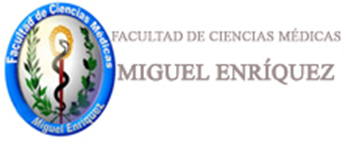 GUIA ORIENTADORATema III: Medidas principales para enfrentar situaciones especiales. Elaboración de planes.Objetivo:Identificar la estructura y contenido de los planes para enfrentar situaciones especiales.Sumario:1.-Plan de reducción de riesgo de desastres del policlínico. Definición, estructura y principales medidas. Orientación del trabajo final.2.Plan para  tiempo de guerra del policlínico. Definición, estructura y principales medidas.     Orientación del trabajo final3.-Plan de recepción de bajas sanitarias masivas en el Policlínico. Definición, estructura, principales medidas. Despliegue funcional. Orientación del trabajo final.4.Orientaciones para el seminario.Los estudiantes deberán cumplir las siguientes actividades:1. Leer las presentes indicaciones para la clase2. Estudiar el contenido por las  presentaciones digitales  propuestasPlan de Reducción de  riesgo de Desastres MGIReducción de riesgo desastres3. Consultar la bibliografía recomendadaTexto sobre el   Plan Recepción masiva de heridos y enfermoTexto METODOLOGIA  PLAN DE REDUCCION de RIESGO  DE DESASTRES 20064. Esclarecer las dudas comunicándose a través del foro de aclaración de dudas de este tema con los profesores del curso.Bibliografía   :Ley no.75 de la Defensa Nacional y sus documentos complementarios.Directiva No 1 del 2010 del Presidente del CDNGuía de preparación para la defensa 2011. Libro de Texto PPD Tomo I. cap.1. pag. 1-9